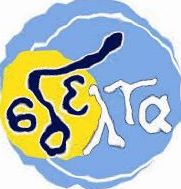 ΕΚΠΑΙΔΕΥΤΙΚΟ ΥΛΙΚΟΕΒΔΟΜΑΔΑ ΑΣΥΓΧΡΟΝΗΣ ΕΚΠΑΙΔΕΥΣΗΣ: 15/03/2021 έως 19/03/2021ΚΥΚΛΟΣ Α΄& Β΄ΓΡΑΜΜΑΤΙΣΜΟΣ: Ελληνική Γλώσσα-Ενισχυτική ΔιδασκαλίαΕΚΠΑΙΔΕΥΤΙΚΟΣ: Χρήστος Πεχλιβανίδης, ΦιλόλογοςΕΚΠΑΙΔΕΥΟΜΕΝΟΣ/Η: ________________________________________________ΟΡΘΟΓΡΑΦΙΑ ΘΗΛΥΚΩΝ ΟΥΣΙΑΣΤΙΚΩΝΘηλυκά σε  -α.Η κατάληξη  -ιά  γράφεται με  -ι  στα οξύτονα θηλυκά:          π.χ.  βραδιά, ξενιτιά, ξαστεριά.Εξαιρούνται:  όσα ουσιαστικά θηλυκά παράγονται από ρήματα σε  -εύω  και γράφονται με  -ει όπως: γιατρειά, (γιατρεύω)  δουλειά  (δουλεύω)Η κατάληξη  -ία  γράφεται με  -ι  στα παροξύτονα θηλυκά:          π.χ.  αηδία, τυραννία, διετία.Εξαιρούνται:  όσα ουσιαστικά θηλυκά παράγονται:α) από ρήματα σε  -εύω: ερμηνεία  (ερμηνεύω),  βασιλεία  (βασιλεύω).β) από επίθετα σε  -υς:  πλατεία  (πλατύς),  οξεία  (οξύς).Η κατάληξη  -εια  γράφεται με  -ει  στα προπαροξύτονα θηλυκά:          π.χ.  άδεια, βοήθεια, αλήθεια.Εξαιρούνται:  άγνοια,  ομόνοια,  διχόνοια,  έννοια.Η κατάληξη  -ότητα  γράφεται με  -ο  και  -η  όπως: θερμότητα,  ποιότητα.Η κατάληξη  -οσύνη  γράφεται με  -ο  και  -υ  όπως: δικαιοσύνη,  καλοσύνη.   Ορθογραφία των θηλυκών ουσιαστικώνΑσκήσειςΓράψε τι πράξη κάνω όταν:νηστεύω  -  …………………..	εκστρατεύω  -  …………………….θεραπεύω -  ………………….	προφητεύω  -  ……………………..συνοδεύω - …………………..	μεσιτεύω     -  ……………………..Σχημάτισε θηλυκά ουσιαστικά σε  -ότητα,  και σε  -οσύνη  από τις λέξεις:θερμός     -  ……………………….	άγιος     -  …………………………..καθαρός  -  ……………………….	καλός    -  …………………………..τίμιος      -  ……………………….	δίκαιος  -  …………………………..Σχημάτισε θηλυκά σε  -ια:ο γεωργός	……………………………..ο δάσκαλος	……………………………..ο αεροπόρος	……………………………..ο βιομήχανος	……………………………..ο πεζοπόρος	……………………………..  